§5202-C.  Separate accounting required in certain casesA corporation that is subject to tax under chapter 357 or that would be subject to tax under chapter 357 if the insurance business conducted by such corporation were conducted in this State shall separately account to the State Tax Assessor for income received from a health maintenance organization to the extent operated under authority of a certificate issued by the Superintendent of Insurance pursuant to Title 24‑A, section 4204, except income from a health maintenance organization that is separately organized and subject to income taxation.  The assessor may distribute, apportion or allocate gross income, deductions, credits, allowances or assets between or among related entities and operating divisions if the assessor determines such action to be necessary in order to prevent evasion of taxes or to properly reflect earned income.  [PL 2001, c. 439, Pt. D, §2 (NEW); PL 2001, c. 439, Pt. D, §9 (AFF).]SECTION HISTORYPL 2001, c. 439, §D2 (NEW). PL 2001, c. 439, §D9 (AFF). The State of Maine claims a copyright in its codified statutes. If you intend to republish this material, we require that you include the following disclaimer in your publication:All copyrights and other rights to statutory text are reserved by the State of Maine. The text included in this publication reflects changes made through the First Regular and First Special Session of the 131st Maine Legislature and is current through November 1, 2023
                    . The text is subject to change without notice. It is a version that has not been officially certified by the Secretary of State. Refer to the Maine Revised Statutes Annotated and supplements for certified text.
                The Office of the Revisor of Statutes also requests that you send us one copy of any statutory publication you may produce. Our goal is not to restrict publishing activity, but to keep track of who is publishing what, to identify any needless duplication and to preserve the State's copyright rights.PLEASE NOTE: The Revisor's Office cannot perform research for or provide legal advice or interpretation of Maine law to the public. If you need legal assistance, please contact a qualified attorney.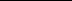 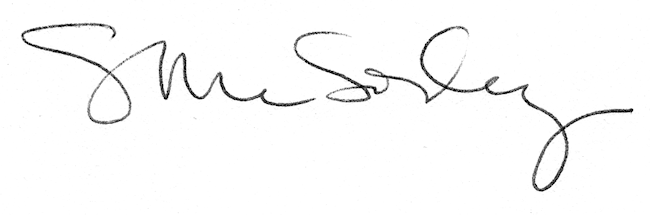 